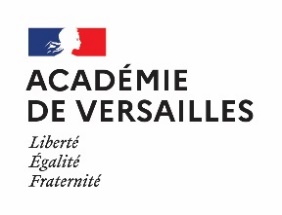 Division des personnels administratifs, techniques,sociaux et de santéDPATSDOSSIER TABLEAU D’AVANCEMENT
AU GRADE D’ATTACHE PRINCIPAL
D’ADMINISTRATION DE L’ETAT

ANNEE 2024DE : (NOM – Prénom) …………………………………………….............	………………………………………………………..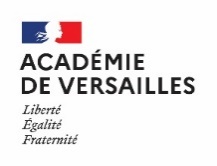 Division des personnels administratifs, techniques,sociaux et de santéDPATS
TABLEAU D’AVANCEMENT

Fiche individuelle de proposition 
a compléter par l’agentACADEMIE DE VERSAILLESETABLISSEMENT :Nom d'usage :Nom de famille :Prénom :Date de naissance :Situation administrative (1)  : Préciser activité, congé parental, CLM (congé longue maladie), CLD (congé longue durée), TPT (temps partiel
	thérapeutique).Cocher la case correspondante.ANNEXE C2 (suite).NOM, Prénom :Etablissement :Division des personnels administratifs, techniques,sociaux et de santéDPATSAvancement au grade D’A.P.A.E.annee 2024Rapport d’aptitude professionnelleLe rapport d’aptitude professionnelle doit être établi avec le plus grand soin par le supérieur hiérarchique direct et se décliner en fonction des 4 items suivants : EVALUATION DE L’APTITUDEA compléter par le supérieur hiérarchique direct(1)  Echelle : 1    3 (3 correspondant à l’appréciation la plus positive).ANNEXE C2proposition d’inscription au grade de :attache principal d’administration de l’état 2024situation 
au  1er janvier 2024ancienneté cumulée
au 31 décembre 2024Services publicsCatégorie CorpsGradeEchelondate de nominationet modalités d’accès (2)dans le grade actuel :............../…………….…/…………….…   TA au choix (année ................)   Concours Externe   Liste d’aptitude  TA EX PRO   Concours Interne   IntégrationEmplois successifs en qualité d’attaché d’administration de l’EtatEmplois successifs en qualité d’attaché d’administration de l’EtatEmplois successifs en qualité d’attaché d’administration de l’EtatEmplois successifs en qualité d’attaché d’administration de l’EtatFonctionsEtablissement - unité - serviceDuréeDuréeDUAUEtat des servicesEtat des servicesEtat des servicesEtat des servicesEtat des servicescorps - catégoriesPositionsDuréeDuréeancienneté totaleduauTotal généralTotal généralTotal généralTotal généralSignature du Président, du Directeur ou du Recteur :Date :ANNEXE C3Appréciation sur le parcours professionnel de l'agent, notamment sur son expertise professionnelle :Appréciation sur les activités actuelles de l'agent et l'étendue de ses missions et de ses responsabilités :Appréciation de la contribution de l'agent à l'activité du service :Appréciation sur l’aptitude de l’agent à s’adapter à son environnement, à l’écoute et au dialogue :Avis du supérieur hiérarchique :(cet avis devra être cohérent avec les appréciations portées sur le compte rendu d’entretien professionnel)  Très Favorable 		                    Favorable                                                         DéfavorableMotivation de l’avis :Signature de l’autorité hiérarchiqueDate                                          Signature                                       Nom du signataire                                QualitéSignature de l’agent (e)Vu et pris connaissance le :Date                                          Signature                                       Nom du signataire                                QualitéANNEXE C3 (suite)Dossier d’avancement au grade d’A.P.A.E.  -  Année 2024Nom et prénom du candidat : ……………………………………………………………………..………………..Avancement dans le grade d’attaché principal d’administration 2024COMPETENCECOMPETENCECOMPETENCECOMPETENCECOMPETENCEAvancement dans le grade d’attaché principal d’administration 2024Non acquis1(1)2(1)3(1)Non observable dans les fonctions actuelles hors champs de l’évaluationDémarche de projet concertée avec le supérieur hiérarchique : participation au diagnostic, mesure de ses marges d’action, anticipation des évolutions, propositions d’axes intégrés dans le projet du service ou de l’établissement, implication de son équipe, évaluation de la réalisation du projetConnaissance globale du système éducatif, de ses relations partenariales, de ses évolutions majeuresMaîtrise des connaissances juridiques (actes administratifs, contrôles juridictionnels, droit de la fonction publique, finances publiques…)Capacité à manager une équipe (aptitude à motiver son équipe, à prévenir et à gérer des conflits)Aptitude à gérer et planifier des procédures complexes d’organisation et de gestion Maîtrise technique du domaine d’activitéAptitude à faire des propositions, à prendre des décisions et à les faire appliquerAptitude à acquérir les connaissances nécessaires, par les formations proposées par l’administration et aptitude à former ses collaborateurs.Encadrement : …………………………………...	Nombre de personnes encadrées: …………	dont personnel de catégorie A	: …………Contribution à l'activité de l'institution Oui :  -   NonTutorat :  		 Oui  -   NonMaître d’apprentissage : 	 Oui  -   NonFormateur :  	 Oui  -   NonJury de concours :  	 Oui  -   NonLe candidat,Lu et pris connaissance :(date et signature)Signature et cachet du supérieur hiérarchique :